附件3：家具采购流程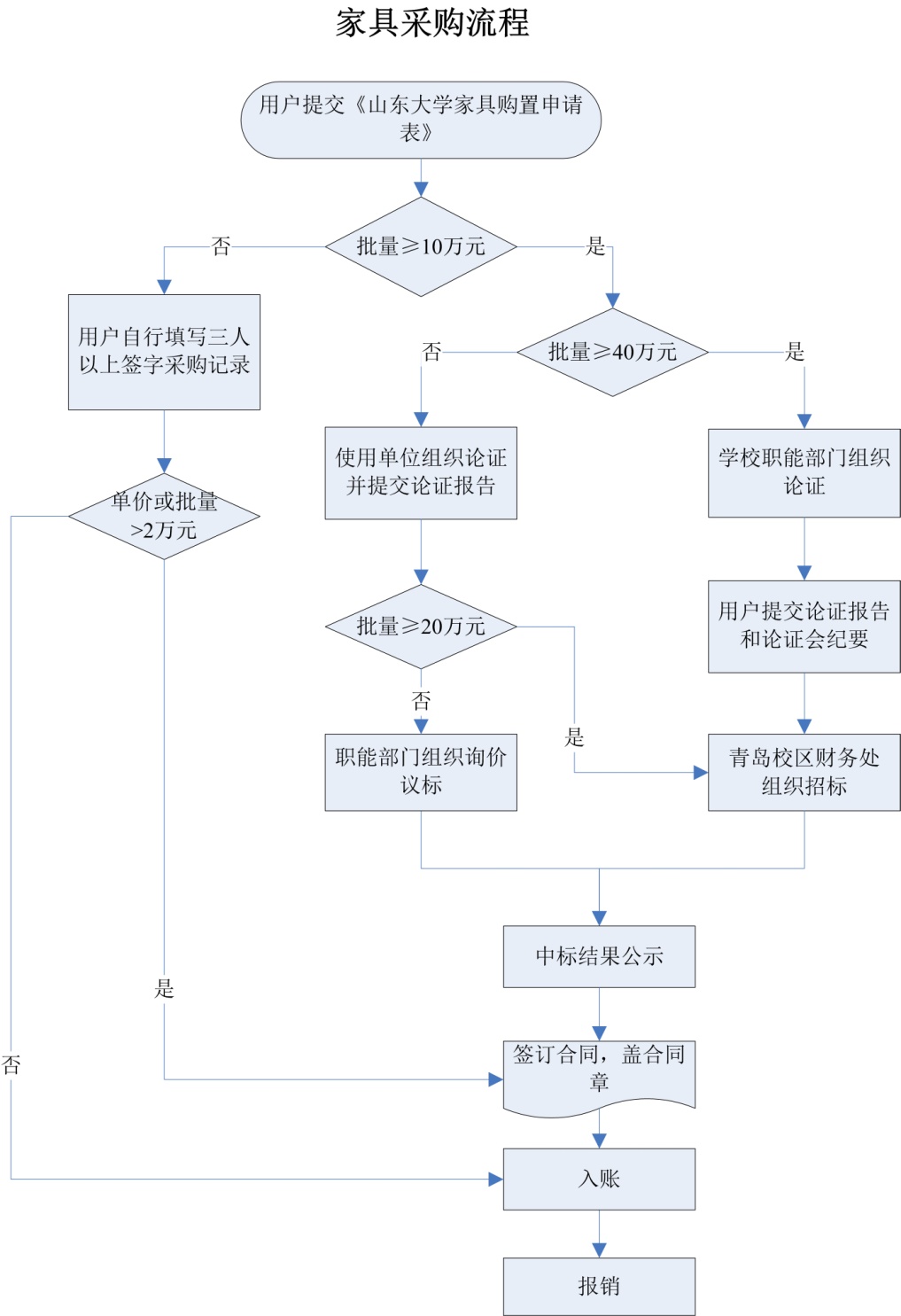 